День защиты детей-1 июня 2022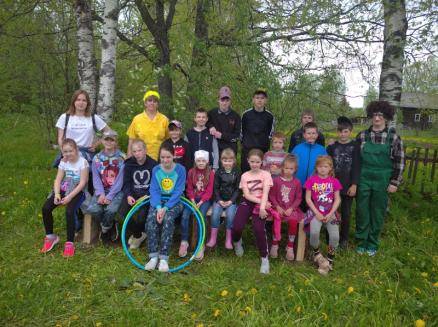 День русских народных игр-2 июня 2022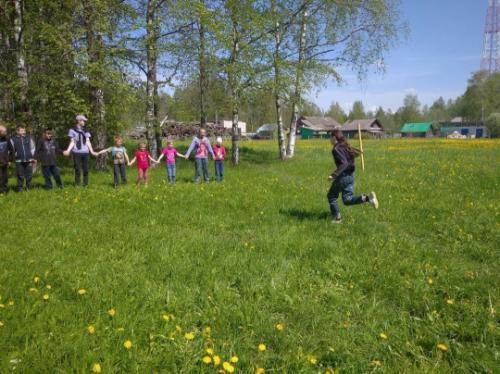 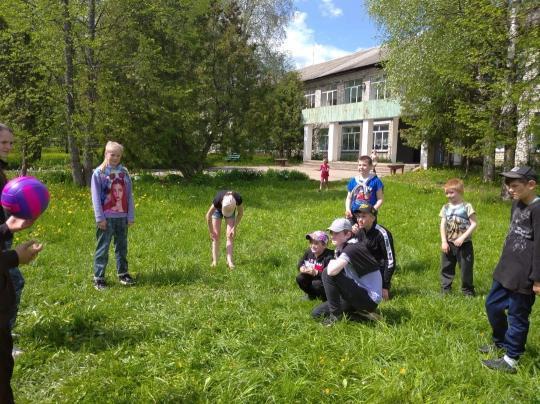 День велосипеда-3 июня 2022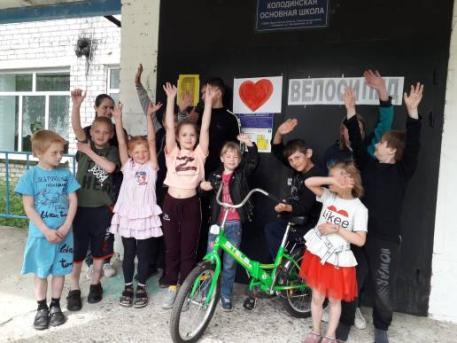 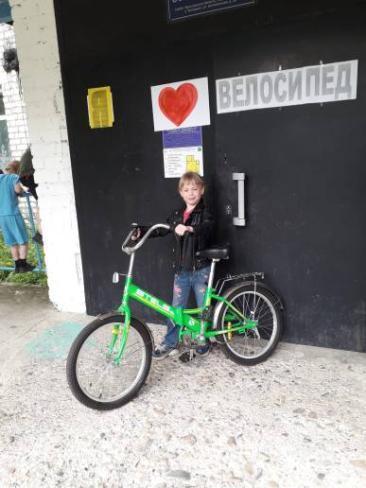 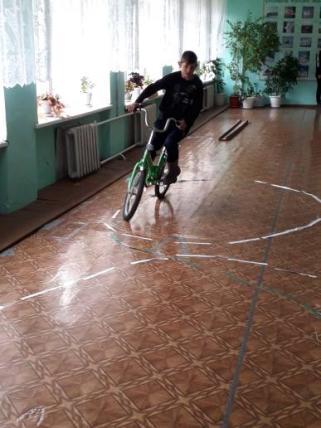 День русского языка и литературы-6 июня 2022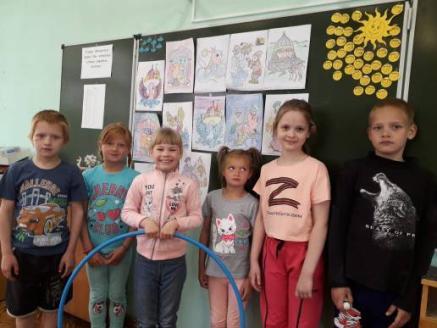 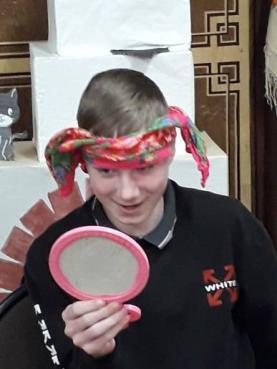 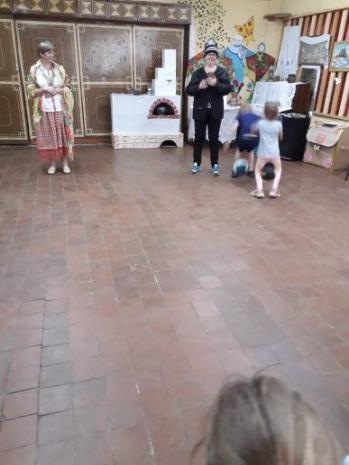 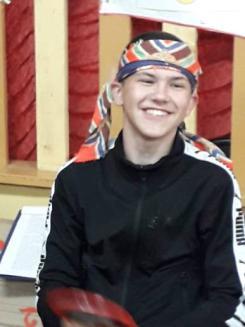 Шашечный турнир-8 июня 2022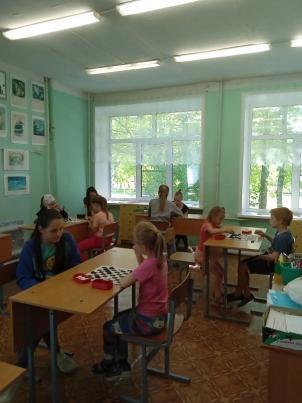 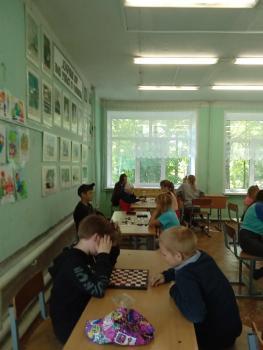 День экскурсии в музей «Русь Советская»- 9 июня 2022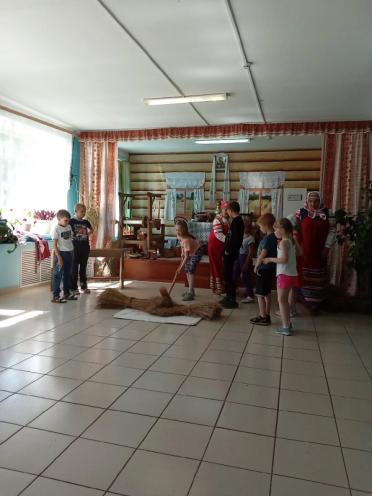 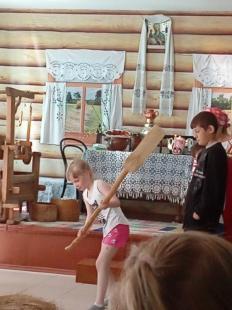 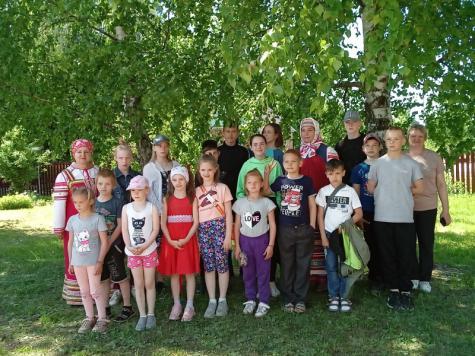 День Петра I-10 июня 2022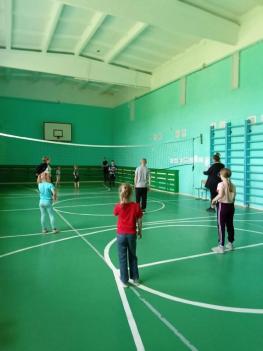 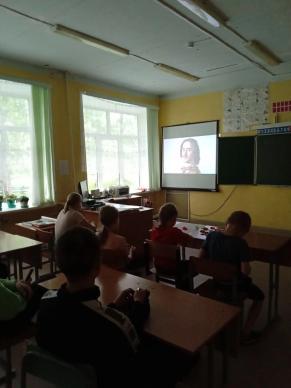 День России-13 июня 2022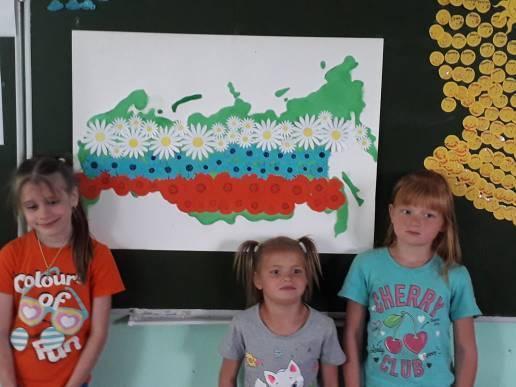 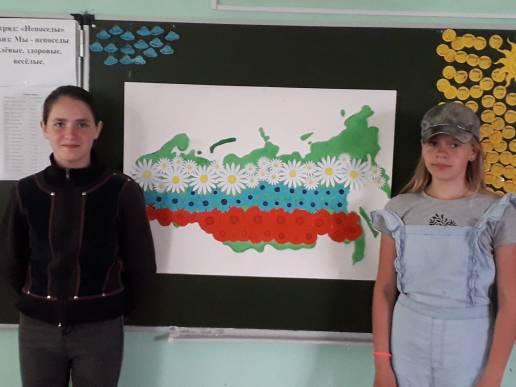 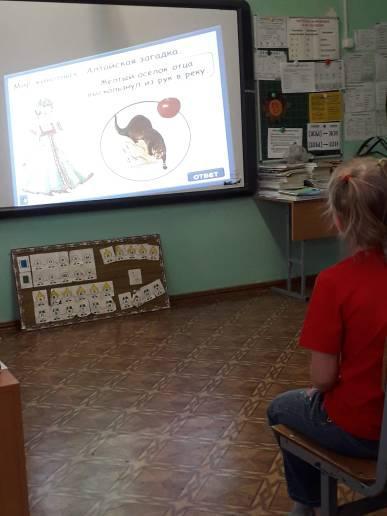 День экскурсии в Пошехонский краеведческий музей-16 июня 2022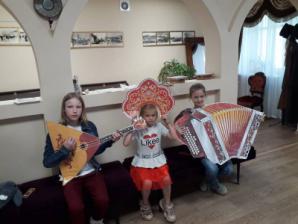 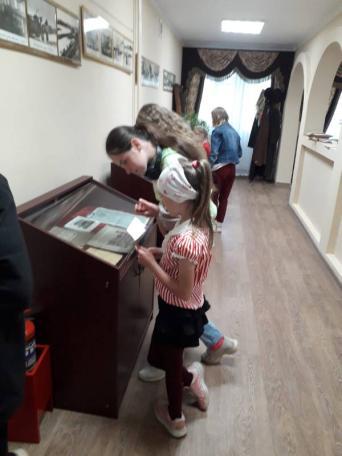 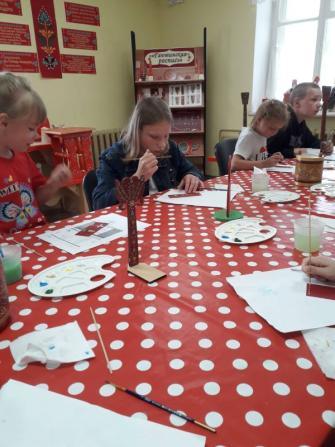 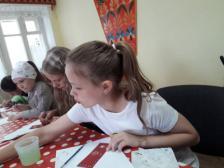 День талантов-21 июня 2022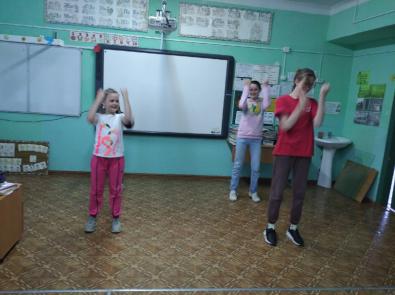 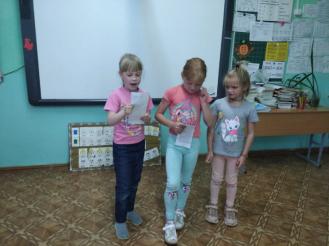 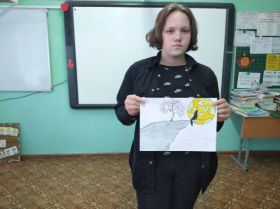 День памяти и скорби-22 июня 2022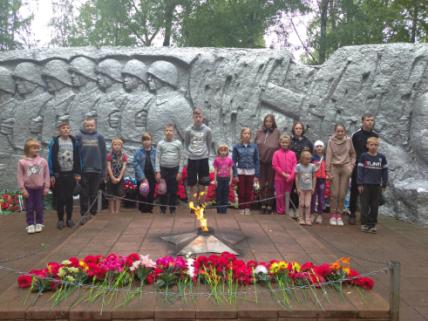 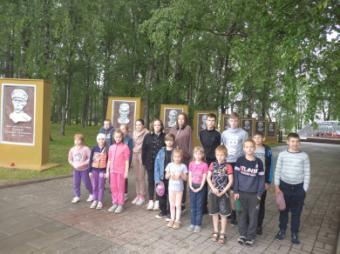 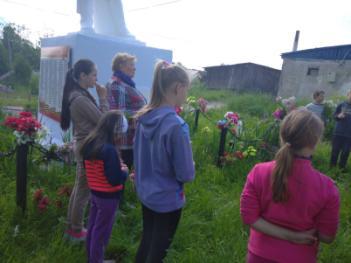 День экскурсии в пожарную часть г.Пошехонье-24 июня 2022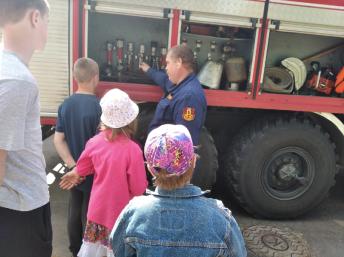 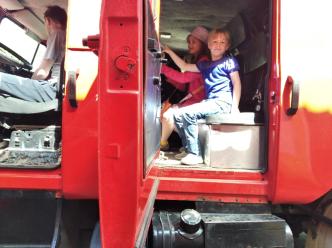 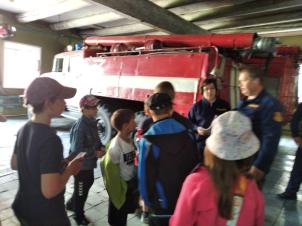 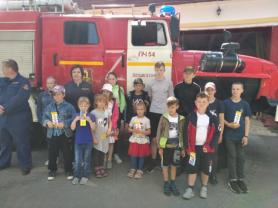 День Семьи Любви и Верности-24 июня 2022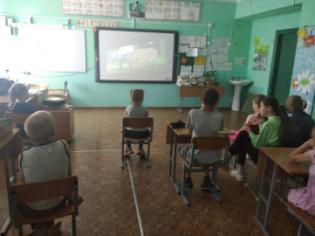 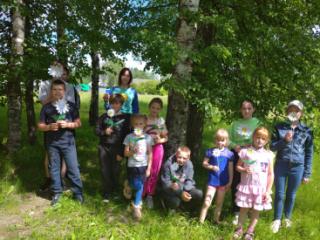 День Прощания-27 июня 2022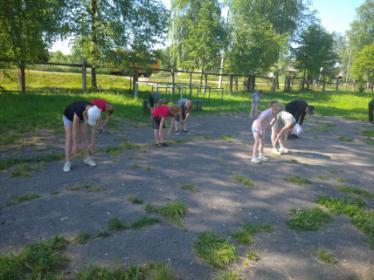 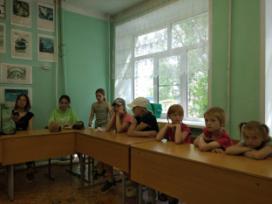 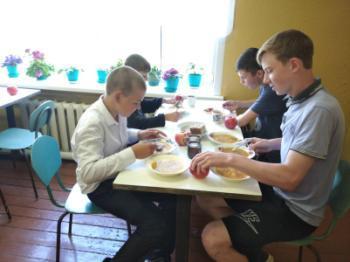 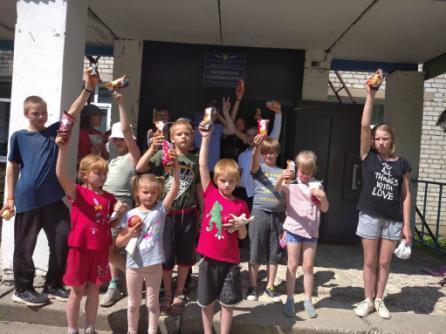 